公益財団法人東京都サッカー協会　◇継続登録、新規登録以降の追加登録費は東京都サッカー協会へ直接入金となります。　　　（継続登録、新規登録の登録費は、少年連盟各ブロックへのお支払いです）　◇入金後に、必ず別紙「2019年度追加登録費振込み受領証（控）送付」を用いて振替払込請求書兼受領証またはご利用明細票をＦＡＸにて送信願います。受領証（控）が未着の場合、入金確認ができないため、登録の承認はいたしません。　◇登録が承認されるまで受領証は大切に保管してください。　◇誤って振込みされた場合は返金処理ができません。必ず確認の上お手続きください。手　順　　※2019年4月1日（月）以前に振込まないようにしてください。　①郵便局に備え付けの払込取扱票（白地に青線の枠）を使用し、通信欄には、下記見本のとおりにもれなく記入してください。　②郵便振り込み後、別紙FAX送信状にて受領証（控）をお送りください。FAX 03-5800-5525　③少年連盟での承認後、入金確認が出来次第、都道府県承認します。通常は入金の２日後。払込取扱票 記入見本　　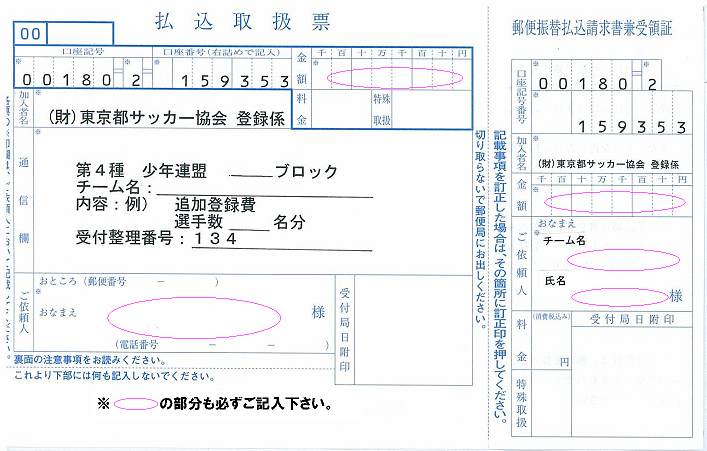 ※kick-off申請中の選手の大会参加に関しては、各所属ブロックへお尋ねください。